AUTOAVALUACIÓ. TASQUES DE CASA.AUTOAVALUACIÓ. TASQUES ESCOLARS.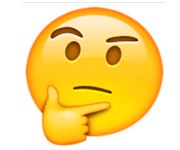 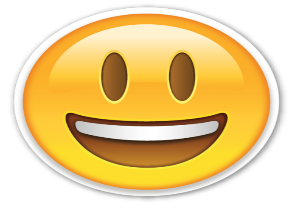 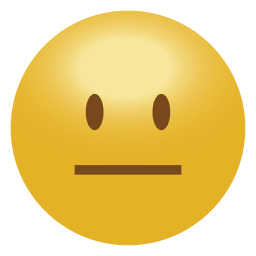 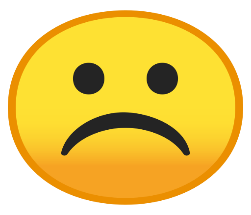 He fet el llit cada diaHe endreçat l’habitació sovintM’he rentat les dents 2 cops al diaM’he rentat les mans un mínim de 3 cops al diaHe parat la taula a l’hora de dinar i soparHe recollit la taula a l’hora de dinar i soparHe resolt els tres problemes de matemàtiquesConeixo el metre com a unitat de mesura.He resolt correctament les sumesHe resolt correctament les restesReconeixo vocabulari d’alguns esports en llengua catalanaConeixo algunes normes en llengua catalanaConeixo les caracteristiques d’un text instructiuHe reconegut algunes endevinalles en llengua castellanaReconeixo les estacions de l’anyReconeixo les característiques de les estacions de l’any